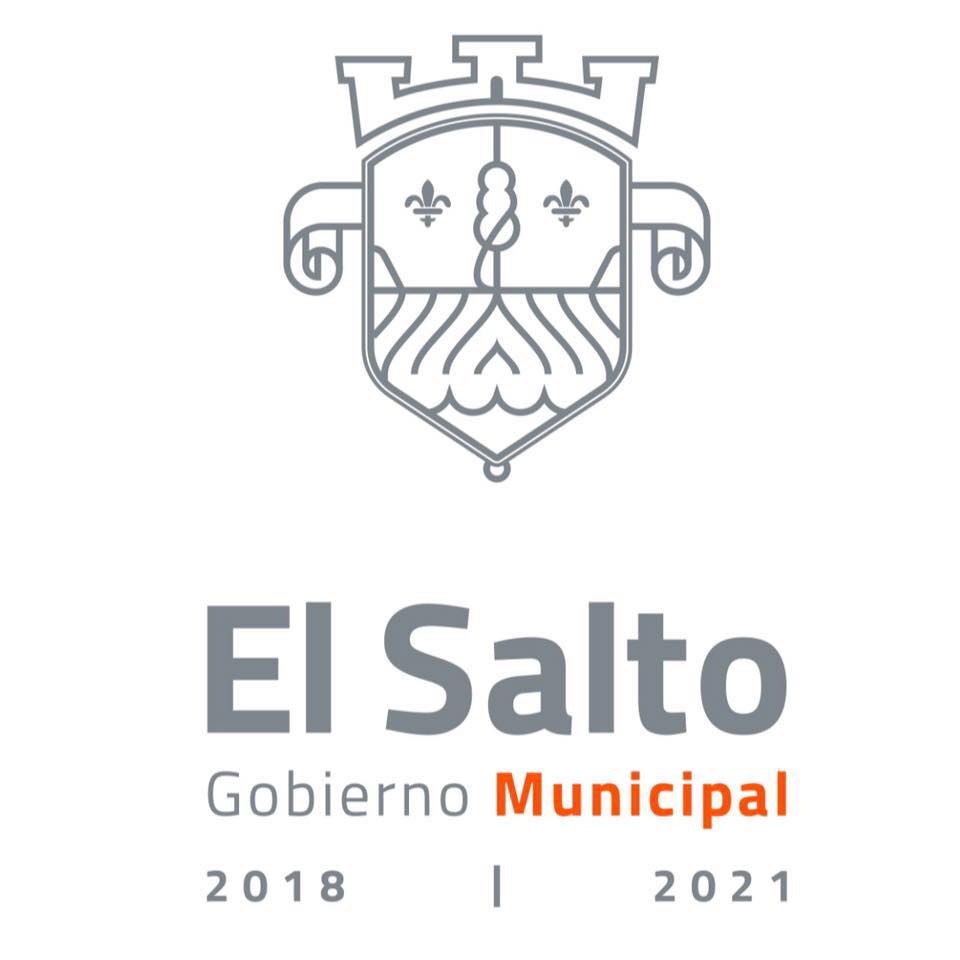 Programa de Trabajo 2020Comisión Colegiada y Permanente de Derechos Humanos del Ayuntamiento del Salto.Contenido:IntegrantesPresentación Marco NormativoObligaciones y atribuciones específicas de la comisión MisiónVisiónAntecedentesPrograma de TrabajoAgenda de sesiones de la comisiónBibliografía Integrantes:Presidenta de la Comisión:Regidora: Gabriela Guadalupe Torres OlideVocales de la Comisión:Regidora: Minerva Franco SalazarRegidora: Sofia Lizeth Reyes MartinezRegidora: Sintia Alejandra de Dios Quezada Regidor: Diego Hernández Sepulveda               ll. PresentaciónQuienes conformamos esta Comisión Edilicia de Derechos Humanos en lo dispuesto a las Obligaciones y atribuciones específicas que nos brinda el Reglamento Orgánico del Municipio del Salto, realizamos un programa de trabajo anual a desarrollar del día primero de Enero del año dos mil veinte hasta el día treinta y uno de Diciembre del año dos mil veinte, mediante el cual llevaremos las metas y propuestas a fin de solventar los retos que este encargo nos entrega, siempre vigilando por el buen y eficiente funcionamiento de esta comisión.Marco Normativo que justifica la elaboración del Programa de Trabajo:Ley de Transparencia y Acceso a la Información Pública del Estado de Jalisco y sus Municipios:                                Artículo 15. Información fundamental - Ayuntamientos ¡. Es información pública fundamental de los ayuntamientos: l. ( ... )                                VII. Los programas de trabajo de las comisiones edilicias;Obligaciones y atribuciones específicas de la comisión:Reglamento Orgánico del Municipio del Salto Jalisco:Artículo 53.- Son obligaciones y atribuciones de la Comisión de Derechos Humanos:Vigilar que la administración Municipal en el desarrollo de las funciones que le competen, respete los derechos fundamentales del ser Humano, dando cuenta el Ayuntamiento en pleno, al Presidente Municipal y a la Comisión Estatal de Derechos Humanos de cualquier trasgresión que a los mismos advierta: Proponer al Ayuntamiento en Pleno la adopción de medidas que promuevan la cultura y la divulgación de los Derechos Humanos en el Municipio:Proponer la expedición de normas jurídicas y promover la reforma de los reglamentos vigentes, en aquellas disposiciones que tiendan al mejoramiento y actualización plena de los derechos humanos de la población: Coadyuvar con las instancias, autoridades y organismos vinculados a los derechos humanos:Visitar periódicamente las dependencias e instalaciones de los organismos municipales de reclusión o detención, a efecto de vigilar la exacta observancia de las garantías constitucionales de que son titulares los individuos privados de su libertad; yPromover la capacitación en materia de derechos humanos para los servidores públicos municipales.MisiónEstudiar, proponer y en su caso aprobar iniciativas políticas y programas de trabajo que promuevan, respeten, protejan y garanticen los Derechos Humanos en el Municipio, además de prevenir, investigar, sancionar y reparar cuando el caso así lo amerite siempre velando en la universalidad e inherencia de los Derechos Humanos.Visión Ningún ciudadano debe ser objeto a violaciones de sus Derechos Humanos, nuestra visión es progresista, es decir siempre caminando al frente para garantizarlos, crear nuevas herramientas de protección y nunca dando un paso atrás en su aplicación o nuevas iniciativas.AntecedentesEl año anterior se consumaron importantes logros en materia de Derechos Humanos, casi cien funcionarios del municipio del Salto tuvieron acceso a talleres en materia de derechos humanos, se anunció el cierre definitivo del vertedero los laureles (1), se rechazó el proyecto de la termoeléctrica en nuestro municipio vecino Juanacatlán. (2)Programa de Trabajo este 2020:Proponer capacitaciones que encaminen a respetar, proteger y garantizar los derechos humanos por parte de los funcionarios públicos de este Municipio.Vigilar los procesos correspondientes a la reclusión o detención de individuos en instalaciones del orden municipal, a efecto de corroborar la correcta aplicación del proceso y salva guardar sus derechos.Realizar trabajos de investigación para conocer las diferentes debilidades en materia de derechos humanos. Estudiar las recomendaciones previamente emitidas por autoridades, organismos y la sociedad civil que correspondan en materia de derechos humanos, para conocer el avance que guardan las mismas.Proponer acciones a favor de fomentar la cultura y la educación en los derechos humanos. Vigilar el cumplimiento de los derechos humanos en la administración pública municipal, apoyados en las áreas de la administración pública que atienden de manera directa las necesidades de los ciudadanos en esta materia.Fomentar el vínculo entre la administración pública del municipio y los organismos estatales, nacionales e internacionales que tienen la encomienda de fomentar los derechos humanos.Atraer un enlace estatal de C.E.D.H.J para propiciar la pronta atención de quienes han sido vulnerados. Proponer un reglamento Municipal a aquellos grupos vulnerables que así lo necesitenProponer se anexen nuevos artículos a los reglamentos Municipales en los que no se contemplen la protección de los Derechos HumanosSesionar de forma regular para  desahogo de los asuntos de competencia de la comisión conforme lo establece la normatividad que nos rige.Analizar y dictaminar las iniciativas turnadas a la Comisión así como atender y dar seguimiento a los asuntos diversos que sean encomendados a la comisión.Agenda de sesiones de la comisión (2020)-Primer Trimestre--Segundo Trimestre--Tercer Trimestre--Cuarto Trimestre-                 -Total Anual-BibliografíaAcciónEneroFebreroMarzoTotal Sesión Ordinaria1113Mesa de Trabajo1113Propuesta de iniciativaAcciónAbrilMayoJunioTotal Sesión Ordinaria1113Mesa de Trabajo1113Propuesta de iniciativa1AcciónJulioAgostoSep.Total Sesión Ordinaria1113Mesa de Trabajo1113Propuesta de iniciativa0AcciónOctubreNov.Dic.Total Sesión Ordinaria1113Mesa de Trabajo1113Propuesta de iniciativa100AcciónAnualSesión Ordinaria12Mesa de Trabajo12Propuesta de iniciativa1